Risk Assessment Template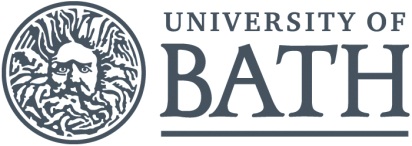 Risk Matrix and Rating Guidance:The assessor shall assign values for the hazard severity (a) and likelihood of occurrence (b) (taking into account the frequency and duration of exposure) on a scale of 1 to 5, then multiply them together to give the rating band:Hazard Severity (a)Likelihood of Occurrence (b)Hazard Severity (a)Likelihood of Occurrence (b)1 – Trivial 	(e.g. discomfort, slight bruising, self-help recovery)2 – Minor 	(e.g. small cut, abrasion, basic first aid need)3 – Moderate 	(e.g. strain, sprain, incapacitation > 3 days)4 – Serious 	(e.g. fracture, hospitalisation >24 hrs, incapacitation >4 weeks)5 – Fatal	(single or multiple)1 – Remote 	(almost never)2 – Unlikely 	(occurs rarely)3 – Possible 	(could occur, but uncommon)4 – Likely  	(recurrent but not frequent)5 – Very likely 	(occurs frequently)Risk Assessment MatrixRisk Assessment MatrixRisk Assessment MatrixRisk Assessment MatrixRisk Assessment MatrixRisk Assessment MatrixRisk Rating Bands  (A x B)Risk Rating Bands  (A x B)Risk Rating Bands  (A x B)(B)Ü       (A)ÚTrivialMinorModerateSeriousFatalLOW RISK(1 – 8)MEDIUM RISK(9  - 12)HIGH RISK(15 - 25)Remote12345Unlikely246810Continue, but review periodically to ensure controls remain effectiveContinue, but implement additional reasonably practicable controls where possible and monitor regularlySTOP THE ACTIVITYIdentify new controls. Activity must not proceed until risks are reduced to a low or medium levelPossible3691215Continue, but review periodically to ensure controls remain effectiveContinue, but implement additional reasonably practicable controls where possible and monitor regularlySTOP THE ACTIVITYIdentify new controls. Activity must not proceed until risks are reduced to a low or medium levelLikely48121620Continue, but review periodically to ensure controls remain effectiveContinue, but implement additional reasonably practicable controls where possible and monitor regularlySTOP THE ACTIVITYIdentify new controls. Activity must not proceed until risks are reduced to a low or medium levelVery likely510152025Continue, but review periodically to ensure controls remain effectiveContinue, but implement additional reasonably practicable controls where possible and monitor regularlySTOP THE ACTIVITYIdentify new controls. Activity must not proceed until risks are reduced to a low or medium levelRisk Assessment RecordRisk Assessment RecordRisk Assessment RecordRisk Assessment Title: Risk Assessment for SU Group ActivityGroup name:Date Produced:  June 2023Review Date:  as needed.Overview/Description of Activity: Measures to be put in place to ensure events are run safely. Duration/Frequency of Activity:   n/aDuration/Frequency of Activity:   n/aLocation of Activity:  Generic or Specific Assessment: Generic – to be tailored by owner and read in conjunction with existing task risk assessments. Generic or Specific Assessment: Generic – to be tailored by owner and read in conjunction with existing task risk assessments. #Hazard(s) identifiedWho might be affected
and howExisting controls & measuresSeverity (a)Likelihood (b)Risk Rating 
(a x b)Additional control/action required1Planning eventsStudent leadersAll events must submit an event plannerSpeak to the SU staff connected to your group for advice2112Accidents, security, and other incidentsAny member of staff, student, or visitor Any incidents/ concerns, policies not being followed then notify University Security by either calling 01225 385349 (ext. 5349 if using an internal phone) or call in to speak to them at the library front desk.If first aid is required, then contact Security using the above methods.428Existing emergency arrangements to be followed in the event of a fire, first aid or environmental incident. 3Rooms Bookings Student leadersRoom Bookings policy and guide to be followed.Book rooms as a student group via this link Room Request System (BORRS) (bath.ac.uk)1224General Bookings (coach, flights, venues etc)  Attendees/organisersALL events with bookings or contracts must submit an Any bookings made (e.g., coach travel, entry fees etc.) must be approved by the Activities Office before the booking is confirmed.  3265Finances  Student Leaders All Chairs and Treasurers to attend Finance TrainingStudents to pay for tickets/products online as we now adhere to a cashless policy.Ticket/Receipt provided as proof of purchase.Care must be taken not to incur a financial loss to the group, control of ticket sales to cover expenditure of event.A list with names of all those who have paid (trip list) will be compiled.No external accounts used.224For Societies  - Apply to the Society Membership Fund to help toward funding your event. All SU Groups can apply to the  for help towards funding6TripsAttendees/organisersAll events/trips involving coaches, flights etc must be submitted through an event plannerSpeak to the SU staff connected to your group for advice3267Socials  Attendees/organisersMembers will be reminded not to walk along the river edge whilst intoxicated.  Students advised never to walk anywhere alone and to stay in well-lit areas.  Designated committee members will remain sober. 1118Under 18’s (if applicable) Student leader /attendeesCommittee members to follow the advice in the SU Under 18 policy.  Under 18’s will not attend overnight trips.   Parental consent forms received for all high-risk events and activities- as detailed in the Under 18 policy. 122Nightclubs may not admit under 18’s so check with their policy9Speakers invited on campusStudent leader/ All attendeesAll events involving external speakers must submit an event plannerAuthorisation must be obtained from the SU Activities office before any speaker/s is invited or allowed to visit/talk on campus.   All online / virtual speakers will need to be authorised in the same way as on campus.  Please read the external speaker process12210Student leaders not trained  Student leadersAttendeesAll those planning event/activities to complete MANDATORY H&S training 42811Injury in the theatre or other performance venue All attendeesSafety information is relayed to all involved in the show/event in an efficient and detailed manner so everyone can understand how to best protect their safety. Production teams and committee will work together to ensure that safety precautions in certain area is as safe as it can be.Security informed of injury and/or unreasonable behaviour.             by either calling       01225 385349 (ext 5349 if   using an internal phone) or call in to speak to them at the Library front desk  If first aid is required, then contact Security using the above methods.32612Online Platforms/Virtual meetingsAll attendeesUse MS Teams to hold online sessions or use SU Group money to purchase a Zoom subscription.   Check T&C and any contracts must be authorised by the SU Staff  Running Socials and Events Online – see guidelines here12213Online Watch Parties/Movies    All attendeesSee guidelines within Netflix Parties website or any other provider. All films will be authorised by Activities office before showing  Entry fee must not be charged for film showing, under the university film licence as we are not permitted to charge anyone who is attending.  11114EquipmentAll persons using equipment All electrical equipment will be PAT tested by a qualified person within the SU.  All equipment will be added to the SU asset register.  If necessary, those using equipment will be supervised and/ or trained on use by an appropriate person. 21215Food from caterers and shopsAll attendeesIt is the responsibility of the caterer to ensure all food safety standards have been met when preparing food.  It is the responsibility of members to check and inform caterers of any known allergies or dietary requirements.  All external companies must produce their Food & Health Certificate and Public Liability Insurance when on campus or providing food to groups.  Companies selling their food on campus must be authorised by SU Marketing Department and SU Activities office. 32616Student leaders cooking their own foodAll attendeesGo to the SU Health and Safety pages for guidance.Complete the Event PlannerRelevant SU staff member to provide advice17Cake Sales    All attendeesSee the example of a cake sale risk assessment at Health and Safety (thesubath.com)Assessor signature:Print name:Anna BonehamDate:June 2023Group name: Bath University Politics SocietyStudent Leaders signature:Print name: Susannah LeeDate: 06/09/2023